+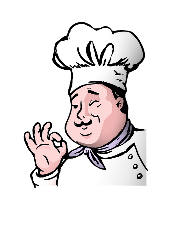 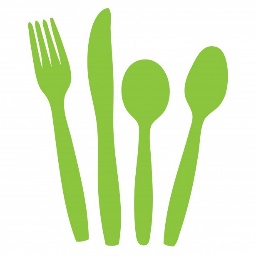 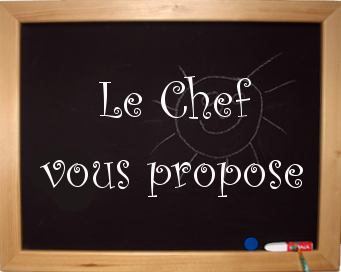 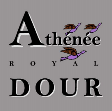                                                                                        	                                                                           Mars 2023         Pensez à réserver en plaçant votre bon complété avant 10h dans la boîte prévue à cet effet près du  local 60	 Vente de sandwichs Vente de paquets de frites le jour du repas avec fritesRéservation avant 10hSemaine du 06/03 au 10/03Semaine du 13/03 au 17/03Semaine du 20/03 au 24/03Semaine du 27/03 au 31/03LundiCrème de légumesLasagne maisonBiscuitPotage de courgettesGratin de poissonPommes duchessesCrème puddingPotage Parmentier et lardonsCroque-monsieur SaladePommes de terre natureFruitPotage aux poireauxFestival de pâtesLaitageMardiSoupe aux boulesRôti orloff Carottes à la crèmeCroquettes de pommes de terreLaitageMinestroneEmincé de poulet à la chinoiseSauce aigre-douce maisonRizBiscuitSoupe de chiconsPizza jambon – fromagePanna cottaCrème de légumesChicons au gratinPommes de terre puréeFruitJeudiCrème de carottesFilet américain maisonSalade variéePommes de terre fritesBiscuitVente de paquets de frites Potage de légumes vertsCannelloni jambon                       Crème parmesanLaitage Potage de petits poisPoulycroc maisonLaitue mayonnaisePommes de terre fritesBiscuitVente de paquets de fritesPotage au brocoliMixed grilled SaladePommes de terre au fourCrêpes aux sucresVendrediJournée pédagogiqueSoupe à l’oignon et aux croutonsBoulettes sauce tomatePommes de terre fritesFruitVente de paquets de fritesCrème de chou-fleurPenne à la bolognaiseLaitageCrème de cerfeuilSteak haché – Salade de tomatesPommes de terre fritesBiscuitVente de paquets de frites